INSCHRIJFFORMULIER VOOR NIEUWE LEDEN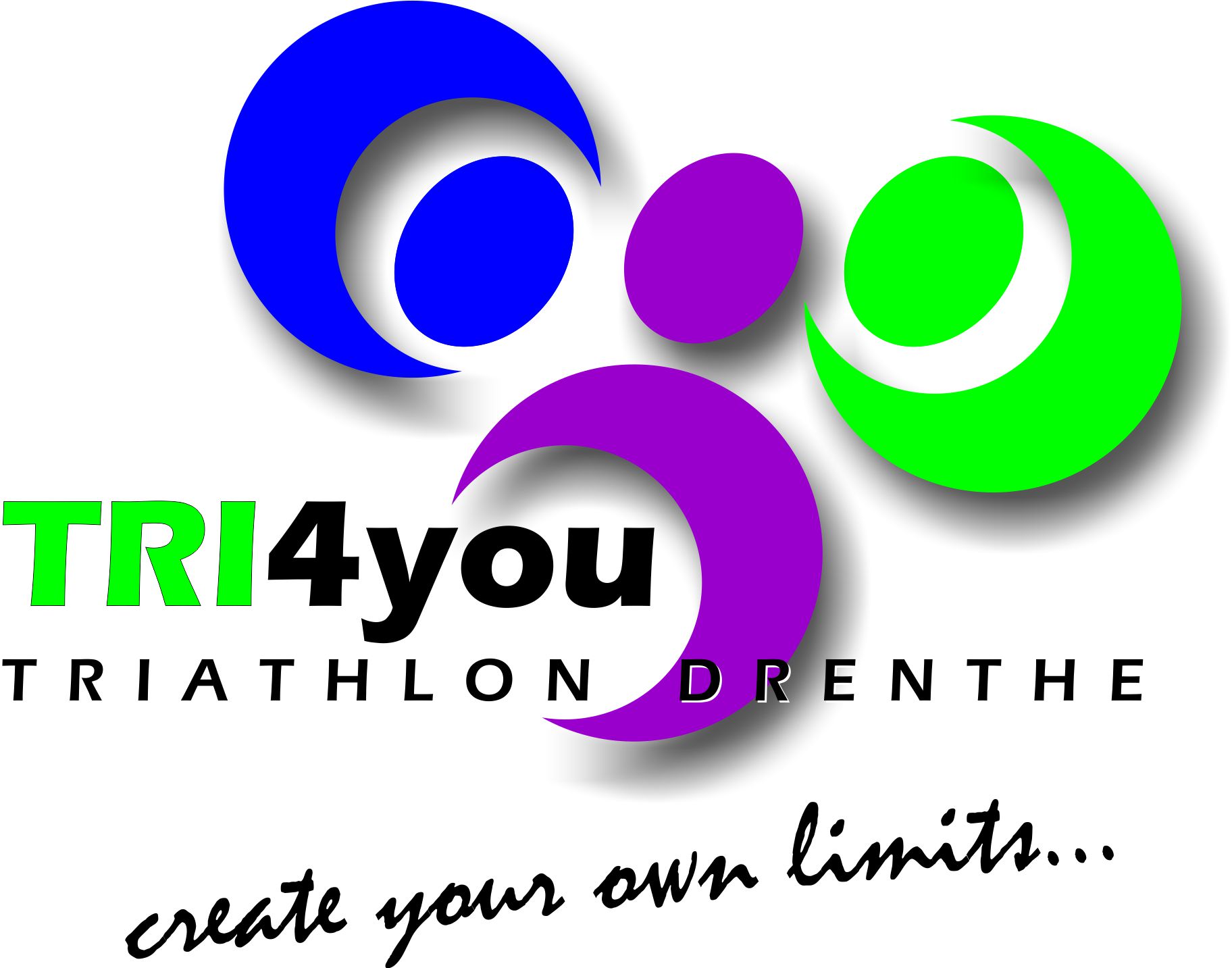 S.v.p. alle velden invullenGeeft zich hierbij op als:S.v.p. aanvinken wat van toepassing is: Junior* lid – Triathlon zwemmen/lopen/fietsen/schaatsen (€ 12,00 per maand)	 Senior lid – Triathlon zwemmen/lopen/fietsen/schaatsen (€ 20,00 per maand) Senior lid – Meetrainen met 1 discipline (€ 12,25 per maand) Senior lid – Meetrainen met 1 training per week (€ 12,25 per maand) Basis lid zonder trainingen (€ 5,00 per maand)*Junioren zijn leden die, bij aanvang van het kalenderjaar, de leeftijd van achttien jaar nog niet hebben bereikt. Inschrijfgeld bedraagt eenmalig € 10,00 (te voldoen bij inschrijving). De contributie kan alleen via automatische afschrijving worden betaald. Daarvoor dient u onderstaande machtiging in te vullen._________________________________________________________________________________________________INCASSOMACHTIGINGBij deze machtig ik de penningmeester van TRI4you (tot wederopzegging) om van mijn hieronder genoemde bank-/girorekening bedragen af te schrijven wegens contributie- en licentieverplichtingen. Deze bedragen zijn aan veranderingen onderhevig en worden jaarlijks tijdens de ALV (Algemene Leden Vergadering) vastgesteld. De contributie zal maandelijks automatisch worden afgeschreven.*voor minderjarigen de handtekening van een van de ouders of verzorgersWanneer een incasso onterecht is afgeschreven, kunt u uw bank binnen 30 dagen opdracht geven dit bedrag weer terug te storten._________________________________________________________________________________________________OPZEGGING LIDMAATSCHAPHet lidmaatschap kan jaarlijks, per 1 januari, schriftelijk of per e-mail worden opgezegd bij de ledenadministratie van TRI4you, Taurus 17, 9405 RG Assen of e-mail ledenadministratie@tri4you.nl.Er moet een opzegtermijn van minimaal 1 maand in acht worden genomen.Naam:Man  Vrouw Adres:Postcode:Woonplaats:Geboortedatum:E-mail:Telefoon:Kledingmaat:XXS  XS S  M  L XL XXLNTB nummer:Naam:IBAN Bank-/ gironummer:Plaats:    Datum:Handtekening*:…………………………………………….